ПРОЕКТВносится Главой Северодвинска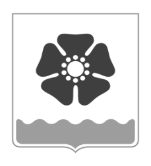 Городской Совет депутатовмуниципального образования «Северодвинск» (Совет депутатов Северодвинска)седьмого созываРЕШЕНИЕОб утверждении Порядка поступленияи использования безнадзорных домашних животных, принятых в муниципальную собственность городского округа Архангельской области «Северодвинск»В соответствии с Гражданским кодексом Российской Федерации, Федеральным законом от 06.10.2003 № 131-ФЗ «Об общих принципах организации местного самоуправления в Российской Федерации», Федеральным законом от 27.12.2018
№ 498-ФЗ «Об ответственном обращении с животными и о внесении изменений
в отдельные законодательные акты Российской Федерации», Уставом городского округа Архангельской области «Северодвинск», Совет депутатов Северодвинскарешил:1. Утвердить прилагаемый Порядок поступления и использования безнадзорных домашних животных, принятых в муниципальную собственность городского округа Архангельской области «Северодвинск».2. Настоящее решение вступает в силу со дня его официального опубликования.3. Опубликовать (обнародовать) настоящее решение в бюллетене нормативно-правовых актов муниципального образования «Северодвинск» «Вполне официально», разместить в сетевом издании «Вполне официально» (вполне-официально.рф) и на официальных интернет-сайтах Совета депутатов Северодвинска и Администрации Северодвинска.Порядокпоступления и использования безнадзорных домашних животных,
принятых в муниципальную собственность городского округа Архангельской области «Северодвинск»1. Общие положения1.1. Настоящий Порядок устанавливает правила поступления в муниципальную собственность городского округа Архангельской области «Северодвинск» и использования безнадзорных домашних животных, принятых в муниципальную собственность (далее – Порядок).1.2. В муниципальную собственность Северодвинска принимаются безнадзорные домашние животные, отловленные (задержанные) на территории Северодвинска
и не возвращенные их владельцам, не переданные заинтересованным гражданам
или организациям (далее – безнадзорные домашние животные). Указанные в настоящем пункте безнадзорные домашние животные принимаются в муниципальную собственность Северодвинска по истечении установленного законодательством Российской Федерации 6-месячного срока для их передержки.Нахождение безнадзорных домашних животных на передержке менее 6-месячного срока с момента получения Администрацией Северодвинска соответствующего письменного уведомления является основанием для отказа в приеме указанных животных в муниципальную собственность.2. Поступление (приемка) безнадзорных домашних животныхв муниципальную собственность Северодвинска2.1. В муниципальную собственность Северодвинска принимаются безнадзорные домашние животные, об отлове которых в соответствии со статьей 230 Гражданского кодекса Российской Федерации Администрация Северодвинска была уведомлена уполномоченным органом, подведомственным инспекции по ветеринарному надзору Архангельской области, осуществляющим отлов безнадзорных домашних животных на территории Северодвинска.Отсутствие надлежащего уведомления об отлове безнадзорных домашних животных на территории Северодвинска является основанием для отказа в приеме указанных животных в муниципальную собственность.2.2. Приемка безнадзорных домашних животных в муниципальную собственность Северодвинска осуществляется Комитетом по управлению муниципальным имуществом Администрации Северодвинска (далее – КУМИ) на основании акта приема-передачи безнадзорных домашних животных в муниципальную собственность Северодвинска,
в казну Северодвинска (далее – акт приема-передачи).При передаче безнадзорных домашних животных от государственного учреждения, подведомственного инспекции по ветеринарному надзору Архангельской области, осуществляющего отлов безнадзорных домашних животных на территории Северодвинска, к акту приема-передачи прилагаются следующие документы:1) заключение о клиническом состоянии безнадзорного домашнего животного,
в том числе подтверждающее безопасность животного для человека и окружающего его мира;2) карточка учета безнадзорного домашнего животного, оформленная на каждое животное;3) выписка из реестра по учету безнадзорных домашних животных;4) документ, подтверждающий, что отлов (задержание) и передержка безнадзорного домашнего животного осуществлены на территории Северодвинска.Дополнительно один экземпляр документов, указанных в подпунктах 1–4 настоящего пункта, представляется в электронном виде. Адрес электронной почты
КУМИ – kumi@adm.severodvinsk.ru. Электронные документы представляются в формате .doc, .pdf и должны полностью соответствовать документам на бумажном носителе.Непредоставление документов (предоставление не в полном объеме), указанных
в подпункте 2.2 настоящего Порядка, является основанием для отказа принятия безнадзорных домашних животных в муниципальную собственность.2.3. Приемка безнадзорных домашних животных в муниципальную собственность Северодвинска осуществляется безвозмездно и без возмещения затрат по отлову (задержке) и передержке животного.2.4. КУМИ в течение 5 рабочих дней с момента поступления в КУМИ уведомления о передаче безнадзорных домашних животных в муниципальную собственность Северодвинска от лица, осуществляющего передачу, направляет информацию:1) в Комитет жилищно-коммунального хозяйства, транспорта и связи Администрации Северодвинска (далее – Комитет ЖКХ, ТиС) о планируемой дате приемки безнадзорных домашних животных (с указанием их вида и количества);2) в Отдел по связям со средствами массовой информации Администрации Северодвинска в целях информировании населения.3. Использование безнадзорных домашних животных, принятыхв муниципальную собственность Северодвинска3.1. Безнадзорные домашние животные, принятые в муниципальную собственность Северодвинска, используются одним из следующих способов:1) возврат безнадзорных домашних животных их прежним собственникам;2) передача безнадзорных домашних животных иным заинтересованным лицам
в порядке, установленном Гражданским кодексом Российской Федерации и иными нормативно-правовыми актами; 3) передача безнадзорных домашних животных муниципальным учреждениям (предприятиям) Северодвинска на праве оперативного управления (хозяйственного ведения);4) передача безнадзорных домашних животных в специализированную муниципальную организацию;5) размещение безнадзорных домашних животных в организациях, имеющих технические возможности и специально оборудованные, оснащенные места содержания безнадзорных домашних животных в соответствии с нормами действующего законодательства, организация работ по их содержанию в порядке, определенном законодательством о контрактной системе в сфере закупок товаров, работ, услуг для обеспечения муниципальных нужд.3.2. Безнадзорные домашние животные подлежат возврату их прежним собственникам по их заявлениям на основании части 2 статьи 231 Гражданского кодекса Российской Федерации на условиях, определяемых соглашением прежнего собственника и Администрации Северодвинска, а при недостижении соглашения – на условиях, определяемых судом.Возврат безнадзорных домашних животных их прежним владельцам осуществляется при предъявлении документов или иных доказательств, подтверждающих право собственности на животное (родословная, ветеринарный паспорт, электронная идентификация и др.). Доказательствами, подтверждающим ранее возникшее право собственности на животное, могут являться письменные свидетельские показания.В случае возврата безнадзорного домашнего животного его прежний владелец возмещает Северодвинску расходы, связанные с содержанием животного за весь период его нахождения в муниципальной собственности Северодвинска.3.3. Безнадзорные домашние животные, принятые в муниципальную собственность Северодвинска, могут передаваться безвозмездно заинтересованным лицам
и организациям по их письменным заявлениям после включения в казну Северодвинска.3.4. Животные закрепляются на праве оперативного управления (хозяйственного ведения) за муниципальными учреждениями (предприятиями) Северодвинска в случае, если указанные животные могут быть использованы в рамках осуществления уставной деятельности учреждений (предприятий).3.5. С момента приемки безнадзорных домашних животных в муниципальную собственность Северодвинска мероприятия, предусмотренные пунктом 3 настоящего Порядка в отношении безнадзорных домашних животных, осуществляются соответствующими органами Администрации Северодвинска согласно исполняемым ими задачам и функциям за счет средств местного бюджета в пределах выделенных лимитов бюджетных обязательств:1) подпункты 1–3 подпункта 3.1 реализуются КУМИ;2) организация, контроль и отчет (в том числе фото/видео) выполнения работ
по подпунктам 4, 5 подпункта 3.1 настоящего Порядка, а также организация содержания
и контроль условий содержания безнадзорных домашних животных с момента
передачи животных в муниципальную собственность Северодвинска до момента реализации мероприятий, предусмотренных подпунктом 3.1 настоящего Порядка, осуществляется Комитетом ЖКХ, ТиС;3) информирование с одновременным предложением населению, организациям приобрести (получить) безнадзорных домашних животных осуществляется Отделом по связям со средствами массовой информации Администрации Северодвинска через официальный сайт Администрации Северодвинска.3.6. Реализация одного из способов использования безнадзорных домашних животных, предусмотренных подпунктом 3.1 настоящего Порядка, осуществляется после включения безнадзорных домашних животных в состав казны Северодвинска.3.7. Содержание безнадзорных домашних животных с момента передачи животных в муниципальную собственность Северодвинска до момента реализации мероприятий, предусмотренных подпунктом 3.1 настоящего Порядка, осуществляется за счет средств местного бюджета, в пределах доведенных ассигнований.3.8. Муниципальная закупка товаров, работ, услуг в целях реализации настоящего Порядка осуществляется в соответствии с требованиями Федерального закона
от 05.04.2013 № 44-ФЗ «О контрактной системе в сфере закупок товаров, работ, услуг для обеспечения государственных и муниципальных нужд».от№  ПредседательСовета депутатов Северодвинска______________________М.А. СтарожиловГлава Северодвинска  _______________________И.В. АрсентьевУтвержденрешением Советадепутатов Северодвинскаот ____ ________2024 № _____